RESULTADO – TOMADA DE PREÇON° 202391TP33528HEMUO Instituto de Gestão e Humanização – IGH, entidade de direito privado e sem fins lucrativos, classificadocomo Organização Social, vem tornar público o resultado da Tomada de Preços, com a finalidade de adquirirbens, insumos e serviços para o HEMU - Hospital Estadual da Mulher, com endereço à Rua R-7, S/N, SetorOeste, Goiânia, CEP: 74.125-090.Bionexo do Brasil LtdaRelatório emitido em 28/01/2023 10:37CompradorIGH - HEMU - Hospital Estadual da Mulher (11.858.570/0002-14)Rua R 7, esquina com Av. Perimetral s/n - Setor Oeste - GOIÂNIA, GO CEP: 74.530-020Relação de Itens (Confirmação)Pedido de Cotação : 264562295COTAÇÃO Nº 33528 - QUÍMICOS - HEMU JANEIRO/2023Frete PróprioObservações: *PAGAMENTO: Somente a prazo e por meio de depósito em conta PJ do fornecedor. *FRETE: Só serão aceitas propostas com frete CIF epara entrega no endereço: RUA R7 C/ AV PERIMETRAL, SETOR OESTE, Goiânia/GO CEP: 74.125-120, dia e horário especificado. *CERTIDÕES: AsCertidões Municipal, Estadual de Goiás, Federal, FGTS e Trabalhista devem estar regulares desde a data da emissão da proposta até a data dopagamento. *REGULAMENTO: O processo de compras obedecerá ao Regulamento de Compras do IGH, prevalecendo este em relação a estes termosem caso de divergência.Tipo de Cotação: Cotação NormalFornecedor : Todos os FornecedoresData de Confirmação : TodasValidade CondiçõesFaturamento Prazo deFornecedordadeFreteObservaçõesMínimoEntregaProposta PagamentoBF DE ANDRADE HOSPITALARGOIÁS - GOThaynara Lima - nullvendas2@bfdeandradehospitalar.com.brMais informações1dias após12R$ 200,000016/01/2023 30/42/54 ddl CIFnullconfirmaçãoDMI Material Medico HospitalarLtdaGOIÂNIA - GODilamar Tome da Costa - (62) 3541-2dias apósR$ 300,000031/01/202330 ddlCIFnullconfirmação3334dmigyn@hotmail.comMais informaçõesPEDIDO SOMENTE SERÁ ATENDIDO A PRAZOMEDIANTE ANALISE DE CREDITO VALIDAÇÃODO DEPARTAMENTO FINANCEIRO E ACONFIRMAÇÃO DE DISPONIBILIDADE DOESTOQUE CONTATO DO VENDEDOR:(62)99499 1714Ello Distribuicao Ltda - EppGOIÂNIA - GOWebservice Ello Distribuição - (62)1 dias apósconfirmação34R$ 300,0000R$ 0,000020/01/202316/01/202330 ddl30 ddlCIFCIF4009-2100comercial@ellodistribuicao.com.brMais informaçõesTELEVENDAS3@ELLODISTRIBUICAO.COM.BRPM DOS REIS LTDAGOIÂNIA - GOPolyanna Marinho Dos Reis - (62)1 dias apósconfirmaçãonull99976-5278DIRETOR@APARECIDAMED.COM.BRMais informaçõesProgramaçãode EntregaPreço PreçoUnitário FábricaValorTotalProdutoCódigoFabricanteEmbalagem FornecedorComentárioJustificativaRent(%) QuantidadeUsuárioDaniellyEvelynPereira DaCruz;DISTRIMIX,ALCOOL ETILICOSUPERFICIE 70%HOSPFAR, RM,CM: NÃOFATURAM PORPENDÊNCIAFINANCEIRAALCOOL ETILICO 70%DESINFETANTE 1L -LITROBF DEANDRADEHOSPITALARR$R$R$972,7560339459-CAIXAnull180 Litro1000ML C/12 -5,4042 0,0000JFERES - JFERES18/01/202314:02TotalParcial:R$972,7560180.0Total de Itens da Cotação: 9Total de Itens Impressos: 1Programaçãode EntregaPreço PreçoUnitário FábricaValorTotalProdutoCódigoFabricanteEmbalagem FornecedorComentárioJustificativaRent(%) QuantidadeUsuárioDaniellyEvelynPereira DaCruzDMI MaterialMedicoHospitalarLtdaGEL PARA ECG100G ALMOTOLIA, UNIDADEMULTIGEL;RM: NÃO FATURAPOR PENDÊNCIAFINANCEIRAGEL PARA ECG FR 100GRAMA - FRASCOR$R$R$348,0000938420-null200 Frasco1,7400 0,000018/01/202314:02TotalParcial:R$348,0000200.0Total de Itens da Cotação: 9Total de Itens Impressos: 1Programaçãode EntregaPreço PreçoUnitário FábricaValorTotalProdutoCódigoFabricanteEmbalagem FornecedorComentárioJustificativaRent(%) QuantidadeUsuárioALCOOL ETILICO 70%ANTISSEPTICO 100ML -DaniellyEvelynPereira DaCruz>PARA PELE ->ALCOOL 70%00ML ALMOTOLIPROLINK IND;HOSPFAR - NÃOFATURA PORPENDÊNCIAFRASCO - SOLUÇÃOALCOOL 70%100ML ALMOTOLI- PROLINKElloDistribuicaoLtda - Epp1R$R$R$17ALCOOLICA 70 INPM, 39460ANTISEPTICA, PARAUSO TOPICO ADULTO EPEDIATRICO;--111500 Frasco12 Unidade1,1600 0,00001.740,0000QUIMICA LTDAFINANCEIRA18/01/202314:02ALMOTOLIA 100 MLDETERGENTEMULTIENZIMAS (ACIMA38316PODEROSOMULTIENZIMATICO5 ENZIMAS 5LT -KELLDRINElloPODEROSODistribuicao MULTIENZIMATICOLtda - Epp 5 ENZIMAS 5LT-R$R$R$766,8000DaniellyEvelynPereira DaCruz63,9000 0,00005ENZIMAS) 5000ML -UNIDADE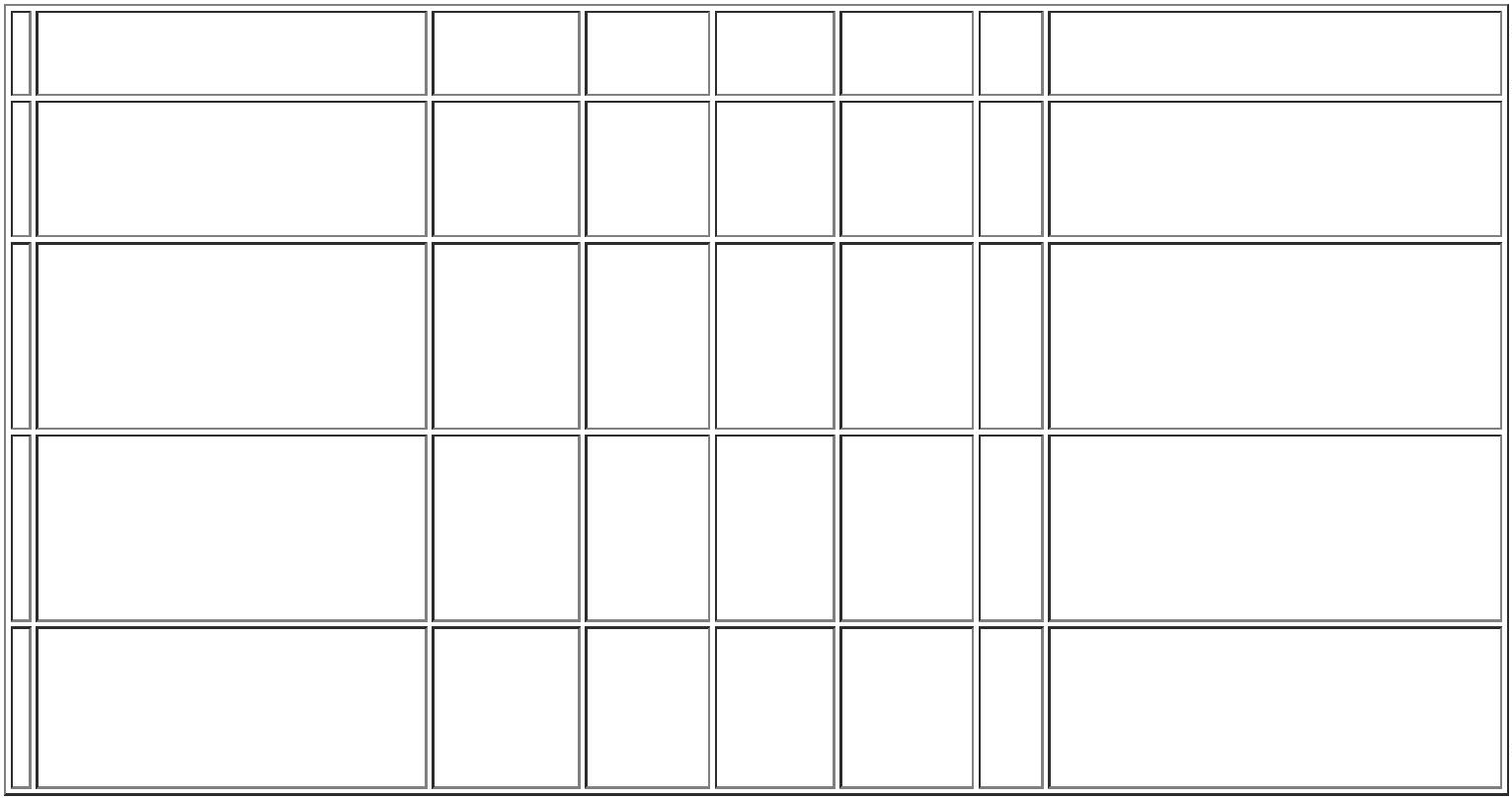 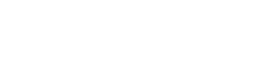 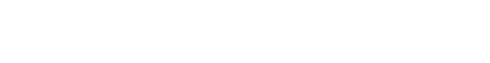 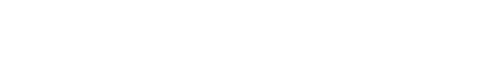 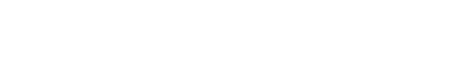 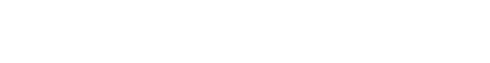 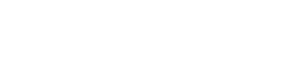 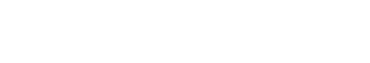 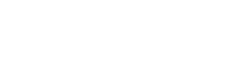 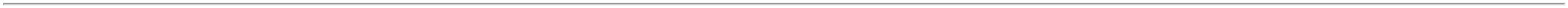 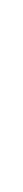 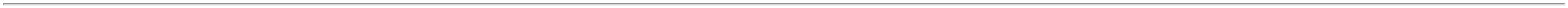 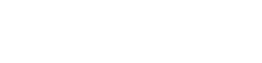 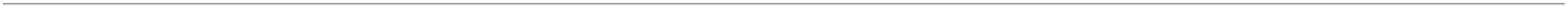 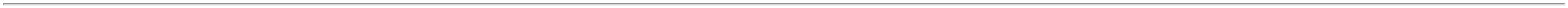 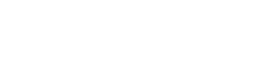 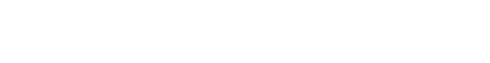 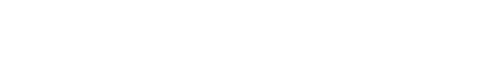 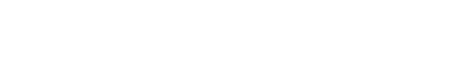 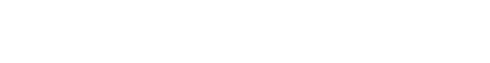 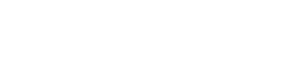 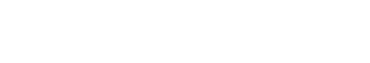 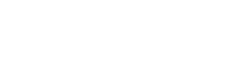 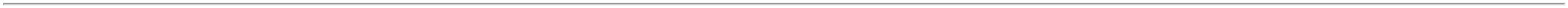 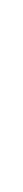 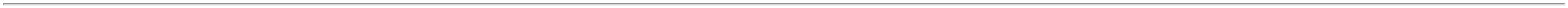 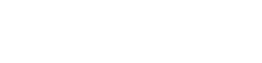 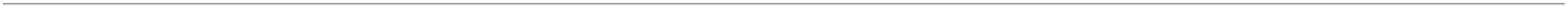 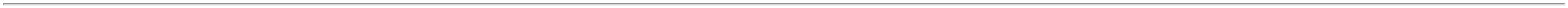 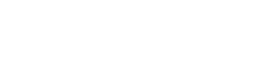 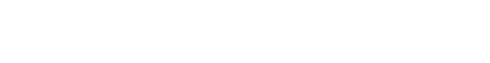 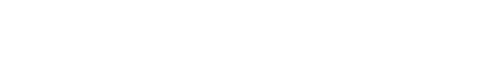 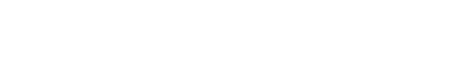 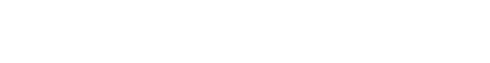 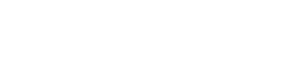 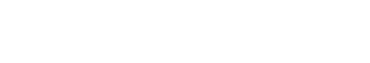 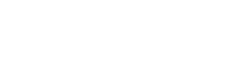 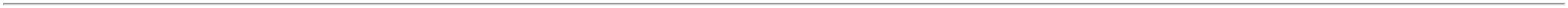 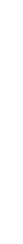 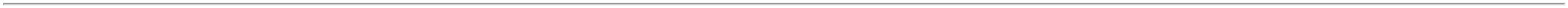 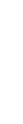 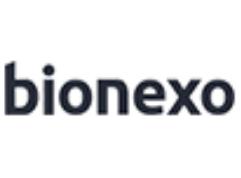 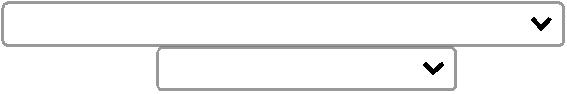 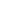 KELLDRININDUSTRIAL LTDA18/01/202314:02;COMERCIALCIRURGICA RIOCLARENSE,HOSPFAR, RMHOSPITALAR EBELIVE: NÃOFATURAM PORPENDÊNCIAFINANCEIRA /MAEVE,CIRURGICAESCOVA P/DEGERMACAO DASMAOS C/ CLOREXIDINADaniellyEvelynESCOVA-> COM CERDASMACIAS. CABOPLASTICODESCARTAVELEMBALAGEMESCOVACLOREXIDINA 2%22ML -ElloDistribuicaoLtda - EppCLOREXIDINA 2%22ML KEDRIONBRASIL DIST DEPROD HOSP LTDAPereira DaCruzR$R$R$817655-11000 Unidade2,2900 0,00002.290,0000VICPHARMA18/01/202314:02ALUMINIZADA/BLISTER.REG MS - UNIDADEPINHEIRO, CBS:NÃORESPONDERAM OE-MAIL DEHOMOLOGAÇÃO /TotalParcial:R$2512.04.796,8000Total de Itens da Cotação: 9Total de Itens Impressos: 3Programaçãode EntregaPreço PreçoUnitário FábricaValorTotalProdutoCódigoFabricanteEmbalagem FornecedorComentárioJustificativaRent(%) QuantidadeUsuário;BF DE ANDRADE:COTOUINCORRETAMENTE/MAEVE. VFB,CIRURGICAALCOOL ETILICODaniellyEvelynPereira DaCruz70%ALCOOL ETILICO 70%ANTISSEPTICOSOLUCAO FR 1000ML -PARA PELE -FRASCOPINHEIRO E CBS:NÃORESPONDERAM O 7,2900 0,0000E-MAIL DEHOMOLOGAÇÃO /AVELAR NÃOANTISSEPTICOSOLUCAO FRPM DOSREIS LTDAR$R$R$242383-LTnull150 Frasco1.093,50001000ML - PARAPELE -FRASCO -PROLINK18/01/202314:02FATURA PORPENDÊNCIAFINANCEIRADaniellyEvelynPereira DaCruzALCOOL GELALCOOL GEL REFILCOMPATIVEL C/DISPENSADOR 800ML -UNIDADE800ML REFILPM DOSREIS LTDAR$R$R$237,00004423793240434421-PREMISSE -PREMISSE -PREMISSEUNDnull---20 Unidade11,8500 0,000018/01/202314:02CLOREXIDINASOLUCAO ALCOOLICA A0.5% 100ML ->CLOREXIDINASOLUCAO ALCOOLICA0.5% FRASCO 100ML -FRASCO- ALMOTOLIAPLASTICADESCARTAVELLACRADA, COMSISTEMA DE ABERTURADE NAO NECESSITE DEMATERIAL CORTANTE ,COM TAMPA ADICIONALPARA ENCAIXE APOSABERTURA, AUSENCIADE CORANTES,DaniellyEvelynPereira DaCruzCLOREXIDINASOLUCAOALCOOLICA A0.5% 100ML -VICKPHARMAPM DOSREIS LTDAR$R$R$282,00005-FRnull150 Frasco1,8800 0,000018/01/202314:02CONSERVANMTES EODORES.DaniellyEvelynPereira DaCruzCLOREXIDINASOLUCAO AQUOSA0,2% 100ML (NP)- PROLINK -CLOREXIDINASOLUCAO AQUOSAPM DOSREIS LTDAR$R$R$276,00006-UNDnull200 Unidade1,3800 0,00000,2% 100ML (NP)PROLINK18/01/202314:02TotalParcial:R$520.01.888,5000Total de Itens da Cotação: 9Total de Itens Impressos: 4TotalGeral:R$3412.08.006,0560Clique aqui para geração de relatório completo com quebra de página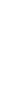 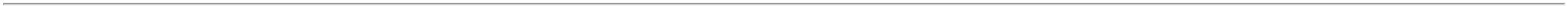 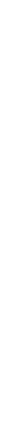 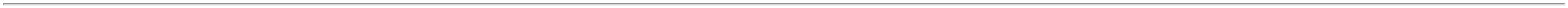 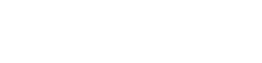 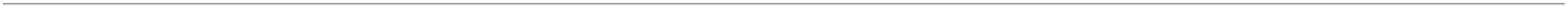 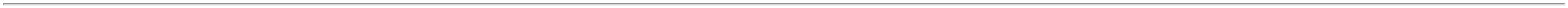 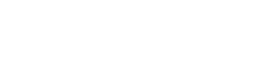 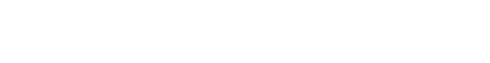 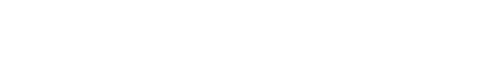 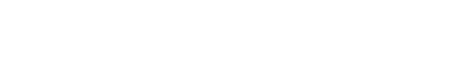 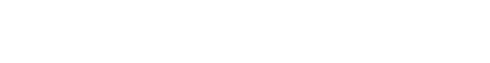 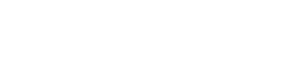 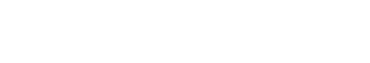 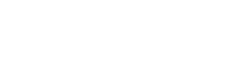 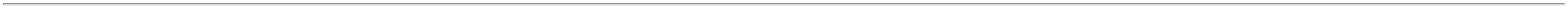 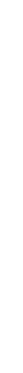 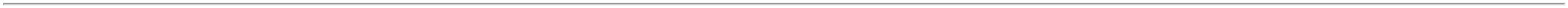 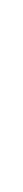 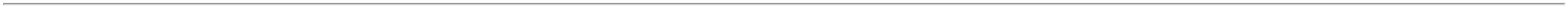 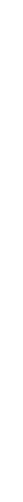 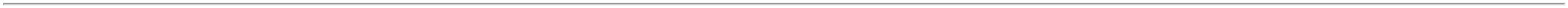 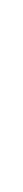 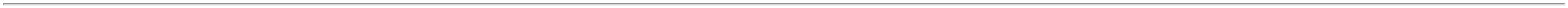 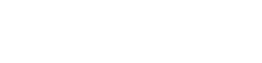 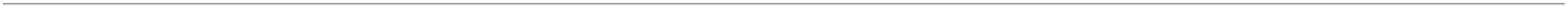 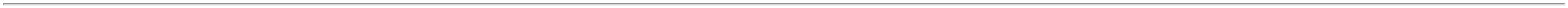 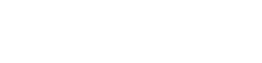 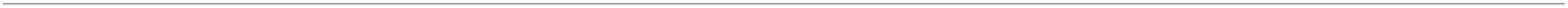 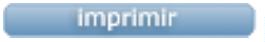 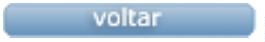 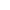 